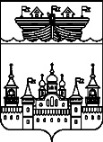 ЗЕМСКОЕ СОБРАНИЕ ВОСКРЕСЕНСКОГО МУНИЦИПАЛЬНОГО РАЙОНА НИЖЕГОРОДСКОЙ ОБЛАСТИРЕШЕНИЕ21 июня 2019 года	№51О внесении дополнений в Положение об Отделе капитального строительства и архитектуры администрации Воскресенского муниципального района Нижегородской области, утверждённое решением Земского собрания Воскресенского муниципального района Нижегородской области от 28 марта 2014 года №22В соответствии с Национальным планом развития конкуренции в Российской Федерации на 2018-2020 годы, утверждённым Указом Президента Российской Федерации от 21 декабря 2017 года №618,Земское собрание района решило:1.Главу 2 Положения об Отделе капитального строительства и архитектуры администрации Воскресенского муниципального района Нижегородской области, утверждённого решением Земского собрания Воскресенского муниципального района Нижегородской области  от 28 марта 2014 года № 22, дополнить пунктом 2.11 следующего содержания:«2.11.Обеспечение при реализации своих полномочий приоритета целей и задач по развитию конкуренции на соответствующих товарных рынках.».2.Наделить руководителя Отдела капитального строительства и архитектуры администрации Воскресенского муниципального района Нижегородской области (А.А. Покалякина) полномочиями по регистрации и дополнений в Положение об Отделе капитального строительства и архитектуры администрации Воскресенского муниципального района Нижегородской области, утверждённого решением Земского собрания Воскресенского муниципального района Нижегородской области от  28 марта 2014 года № 22 в регистрирующим органе в соответствии с действующим законодательством Российской Федерации.3.Контроль за исполнением настоящего решения возложить на постоянную комиссию Земского собрания по вопросам местного самоуправления, связям с общественностью, средствами массовой информации, правовой политике, работе с военнослужащими, правоохранительной деятельности (А.В.Скобелев).Глава местного самоуправления		А.В.Безденежных